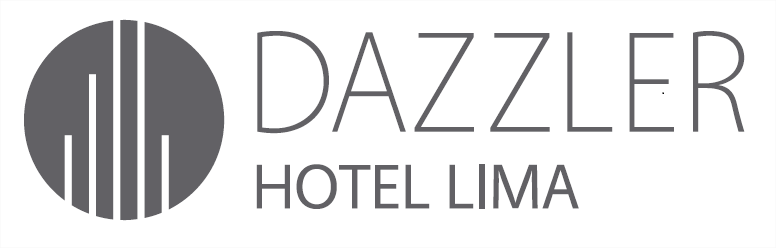 HOTEL RESERVATION FORMDear Participants,Please complete this form and return to:DAZZLER HOTEL LIMAMrs. SANDRA PINGLO CARLIN E-mail: spinglo@dazzlerlima.comTel: (51-1) 634 4001Participant's Details:First Name: ______________________________________________________________Last Name: _____________________________________________________________Company : _____________________________________________________________Country: ________________________________________________________________E-mail: __________________________________________________________________Phone: _________________________________________________________________Accompanying Persons Details (Complete Name): ________________________________________________________________________Accomodation:*Rates do not include 10% services, rate subject to 18% VAT (by law 18% VAT is extempt to foreign passengers when the invoice is made in name of the guest, also they have to present their passport and Andean Migration Card given at the Lima Airport).Terms of Accomodation:Preffered room category will be subject to availability at the moment the filled and signed form is recieved at reservas@dazzlerlima.com.Credit Card details is required to confirm the accomodation (can pay directly at the hotel).Check in after 15:00 hrs / Check out before 12:00 hrsEarly Check in hotel from 10:00 hrs is subject to availability and the rate is USD $70.00+ Taxes   (Before 10:00 hrs is subject to 100% of the room rate).Late Check out hotel till 18:00 hrs  is subject to availability and the rate is USD $70.00 +Taxes. All aditional charges must be settled with the hotel's cashier counter upon check-out. Terms of Cancellation:From 1 to 4 rooms: Cancellation of accommodation can be made without penalties 2 days before arrival.From 4 rooms and up: Cancellation of accommodation shall be made 15 days before arrival.No show is subject to 100% of accommodation for the whole booked period.Any modification or amendment request to a booking must be made in writing to reservas@dazzlerlima.com.Late arrivals or early departures or no-show will be charged for the duration as originally reserve.Cancellations will be refundable by FORUM INVERSIONES S.A.C. according to the cancellation policy stated above. In case payment was made by a bank transfer, bank fees will not be refundable. Also the hotel is not responsible for any local bank fees.Payment Information:Option 1: Credit CardCredit Card: 	 VISA	 	 MASTER CARD 	 DINERS 	 AMERICAN EXPRESSCard #: _________________________________________________________________Exp. Date (MMYY): _______________________________________________________CVV: ___________________________________________________________________Cardholder´s Name: _______________________________________________________Option 2: Bank TransferBank Name: 		BBVA Banco ContinentalSwift Code: 		BCONPEPLBank Account #: 	0011-0369-67-0100015304Currency: 		US$*Please provide a copy of the voucher depositDisclaimer:I Authorize FORUM INVERSIONES S.A.C., referring to my book, to debit the following credit card informed, accommodation costs; and all expenses of cancellation and / or no-show, as expressed in the policies mentioned in the booking confirmation.Signature: _______________________________________________________________Date: ___________________________________________________________________For any enquiries, please contact the FORUM INVERSIONES S.A.C.:Email: reservas@dazzlerlima.com ▪ Phone: + (51 1) 634 4001
Address: Av. Jose Pardo 879, Mirflores, Lima18,  Lima - PerúDazzler Hotel Lima 4*Dazzler Hotel Lima 4*Dazzler Hotel Lima 4*Dazzler Hotel Lima 4*Dazzler Hotel Lima 4*Dazzler Hotel Lima 4*Av. Jose Pardo 879 Miraflores, Lima – Perú / Distance to the Venue 0km.Av. Jose Pardo 879 Miraflores, Lima – Perú / Distance to the Venue 0km.Av. Jose Pardo 879 Miraflores, Lima – Perú / Distance to the Venue 0km.Av. Jose Pardo 879 Miraflores, Lima – Perú / Distance to the Venue 0km.Av. Jose Pardo 879 Miraflores, Lima – Perú / Distance to the Venue 0km.Av. Jose Pardo 879 Miraflores, Lima – Perú / Distance to the Venue 0km.Room CategorySpecial Rate SGL/DBLCheck In day Check in Time Check out day Check out timeClassic KING$115.00Classic TWIN$115.00Suite $135.00